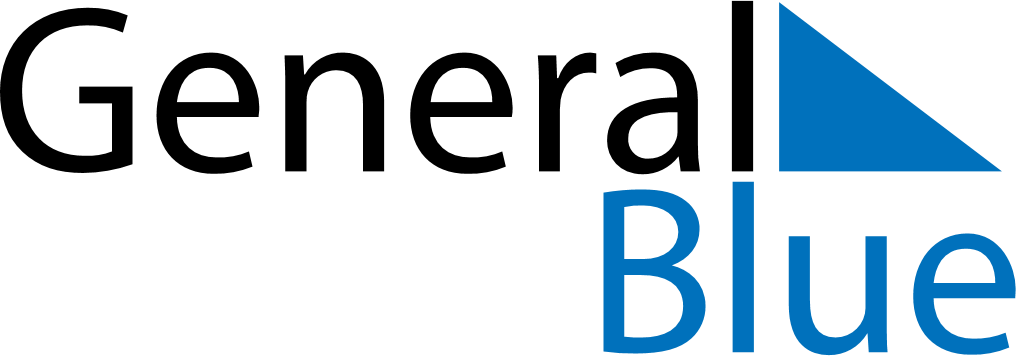 May 2024May 2024May 2024May 2024May 2024May 2024Indre Arna, Vestland, NorwayIndre Arna, Vestland, NorwayIndre Arna, Vestland, NorwayIndre Arna, Vestland, NorwayIndre Arna, Vestland, NorwayIndre Arna, Vestland, NorwaySunday Monday Tuesday Wednesday Thursday Friday Saturday 1 2 3 4 Sunrise: 5:33 AM Sunset: 9:37 PM Daylight: 16 hours and 4 minutes. Sunrise: 5:30 AM Sunset: 9:39 PM Daylight: 16 hours and 9 minutes. Sunrise: 5:27 AM Sunset: 9:42 PM Daylight: 16 hours and 14 minutes. Sunrise: 5:24 AM Sunset: 9:44 PM Daylight: 16 hours and 20 minutes. 5 6 7 8 9 10 11 Sunrise: 5:22 AM Sunset: 9:47 PM Daylight: 16 hours and 25 minutes. Sunrise: 5:19 AM Sunset: 9:49 PM Daylight: 16 hours and 30 minutes. Sunrise: 5:16 AM Sunset: 9:52 PM Daylight: 16 hours and 35 minutes. Sunrise: 5:14 AM Sunset: 9:55 PM Daylight: 16 hours and 40 minutes. Sunrise: 5:11 AM Sunset: 9:57 PM Daylight: 16 hours and 45 minutes. Sunrise: 5:09 AM Sunset: 10:00 PM Daylight: 16 hours and 50 minutes. Sunrise: 5:06 AM Sunset: 10:02 PM Daylight: 16 hours and 55 minutes. 12 13 14 15 16 17 18 Sunrise: 5:04 AM Sunset: 10:04 PM Daylight: 17 hours and 0 minutes. Sunrise: 5:01 AM Sunset: 10:07 PM Daylight: 17 hours and 5 minutes. Sunrise: 4:59 AM Sunset: 10:09 PM Daylight: 17 hours and 10 minutes. Sunrise: 4:56 AM Sunset: 10:12 PM Daylight: 17 hours and 15 minutes. Sunrise: 4:54 AM Sunset: 10:14 PM Daylight: 17 hours and 20 minutes. Sunrise: 4:51 AM Sunset: 10:17 PM Daylight: 17 hours and 25 minutes. Sunrise: 4:49 AM Sunset: 10:19 PM Daylight: 17 hours and 29 minutes. 19 20 21 22 23 24 25 Sunrise: 4:47 AM Sunset: 10:21 PM Daylight: 17 hours and 34 minutes. Sunrise: 4:45 AM Sunset: 10:24 PM Daylight: 17 hours and 38 minutes. Sunrise: 4:43 AM Sunset: 10:26 PM Daylight: 17 hours and 43 minutes. Sunrise: 4:40 AM Sunset: 10:28 PM Daylight: 17 hours and 47 minutes. Sunrise: 4:38 AM Sunset: 10:30 PM Daylight: 17 hours and 52 minutes. Sunrise: 4:36 AM Sunset: 10:33 PM Daylight: 17 hours and 56 minutes. Sunrise: 4:34 AM Sunset: 10:35 PM Daylight: 18 hours and 0 minutes. 26 27 28 29 30 31 Sunrise: 4:32 AM Sunset: 10:37 PM Daylight: 18 hours and 4 minutes. Sunrise: 4:31 AM Sunset: 10:39 PM Daylight: 18 hours and 8 minutes. Sunrise: 4:29 AM Sunset: 10:41 PM Daylight: 18 hours and 12 minutes. Sunrise: 4:27 AM Sunset: 10:43 PM Daylight: 18 hours and 16 minutes. Sunrise: 4:25 AM Sunset: 10:45 PM Daylight: 18 hours and 19 minutes. Sunrise: 4:24 AM Sunset: 10:47 PM Daylight: 18 hours and 23 minutes. 